هو الله - یا من توجه الی الله أشکر ربک الرحمن بما مرت علیک نسمة الاسحار من ریاض الاسرار.حضرت عبدالبهاءاصلی فارسی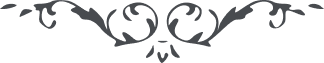 ۲۳
هو الله یا من توجه الی الله أشکر ربک الرحمن بما مرت علیک نسمة الاسحار من ریاض الاسرار. و عبقت علیک نفحة الازهار من حدائق الآثار. ایاک أن تمتحن سیدک و مولاک. بل لمحبوبک ان یمحص عباده المقبلین. أما سمعت بأن علیا علیه السلام کان فی شفا جبل شاهق رفیع فقال له أحد من المتزلزلین أ تعتمد یا علی علی الله و حفظه و صونه و عونه العظیم. قال و کیف لا و هو الحافظ اللطیف قال اذا فارم نفسک من ذروة هذا الجبل الشاهق ان کنت واثق. قال علیه السلام: لیس للعبد ان یمتحن مولاه بل للرب ان یمتحن العبد هذا هو فصل الخطاب و اقنع جواب و أما ما سألت من السفر فعلیک بالسفر الی جهة الاشرار و هذا سفر مریم اذ انتبذت من أهلها مکانا شرقیا و توجه الی الیمین و ما أدراک ما أصحاب الیمین لعمر الله تجد عون الحق مقبلا الیک و بشائر الفلاح تدرکک من کل الجهات ان هذا هو الذکر الحکیم و الحمد لله رب العالمین و هو الحق المبین (ع ع) 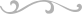 